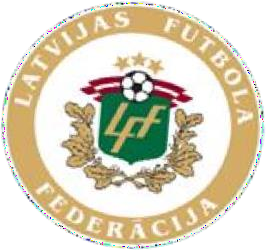                                                           Kontrolnormatīvu testi zēniem.Grupa: SSG .Bumbas vadīšana ar sitienu vārtos.Vingrinājums tiek ieskaitīts, kad tiek apvesti visi konusi un trāpīts vārtos. Vārtu izmērs-2x3 metri.Kritēriji:*bumbas vadīšana mainot kājas*nedrīkst apgāzt konusus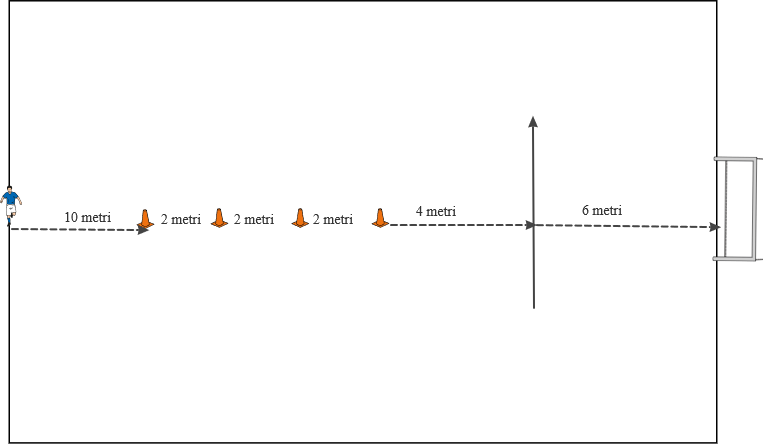 Grupa: MT-1 .Bumbas vadīšana ar sitienu vārtos.Vingrinājums tiek ieskaitīts, kad tiek apvesti visi konusi un trāpīts vārtos. Vārtu izmērs-2x3 metri.Kritēriji:*bumbas vadīšana mainot kājas*nedrīkst apgāzt konususGrupa: MT-2.* Minimālā punktu kopsumma: 12 punkti ar nosacījumu, ka katrā kontrolnormatīvā ir sasniegti minimums 3 punkti.Žonglēšana. *Ar bumbas atsitienu pret zemi pēc katra pieskāriena bumbai.Bumbas vadīšana ar sitienu vārtos.Vārtu izmērs-2x3 metri.Kritēriji: *bumbas vadīšana mainot kājas*nedrīkst apgāzt konusus*laiku fiksē brīdī, kad bumba ir šķērsojusi vārtu līniju.  Grupa: MT-3 . *Minimālā punktu kopsumma: 12 punkti ar nosacījumu, ka katrā kontrolnormatīvā ir sasniegti minimums 3 punkti.Žonglēšana. *Nenolaižot bumbu zemē.Bumbas vadīšana ar sitienu vārtos.Vārtu izmērs-2x3 metri. Kritēriji: *bumbas vadīšana mainot kājas*nedrīkst apgāzt konusus*laiku fiksē brīdī,kad bumba ir šķērsojusi vārtu līniju.Grupa: MT-4 .* Minimālā punktu kopsumma: 12 punkti ar nosacījumu, ka katrā kontrolnormatīvā ir sasniegti minimums 3 punkti.Žonglēšana. *Žonglēšanu uzsāk pametot bumbu ar rokām.Bumbas vadīšana ar sitienu vārtos.Vārtu izmērs-2x5metri.Kritēriji: *bumbas vadīšana mainot kājas*nedrīkst apgāzt konusus*laiku fiksē brīdī,kad bumba ir šķērsojusi vārtu līniju.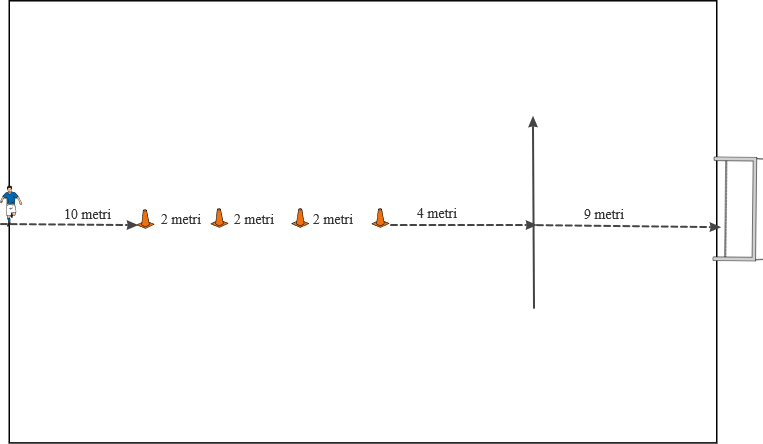 Grupa: MT-5.* Minimālā punktu kopsumma: 12 punkti ar nosacījumu, ka katrā kontrolnormatīvā ir sasniegti minimums 3 punkti.Žonglēšana. *Žonglēšanu uzsāk pametot bumbu ar rokām.Bumbas vadīšana ar sitienu vārtos.Vārtu izmērs-2x5metri.Kritēriji: *bumbas vadīšana mainot kājas*nedrīkst apgāzt konusus*laiku fiksē brīdī,kad bumba ir šķērsojusi vārtu līniju.Grupa: MT-6 .* Minimālā punktu kopsumma: 12 punkti ar nosacījumu, ka katrā kontrolnormatīvā ir sasniegti minimums 3 punkti.Žonglēšana. *Žonglēšanu uzsāk bumbai atrodoties uz zemes.Bumbas vadīšana ar sitienu vārtos.Vārtu izmērs-2,44x7,32 metri.Kritēriji: *bumbas vadīšana mainot kājas*nedrīkst apgāzt konusus*laiku fiksē brīdī,kad bumba ir šķērsojusi vārtu līniju.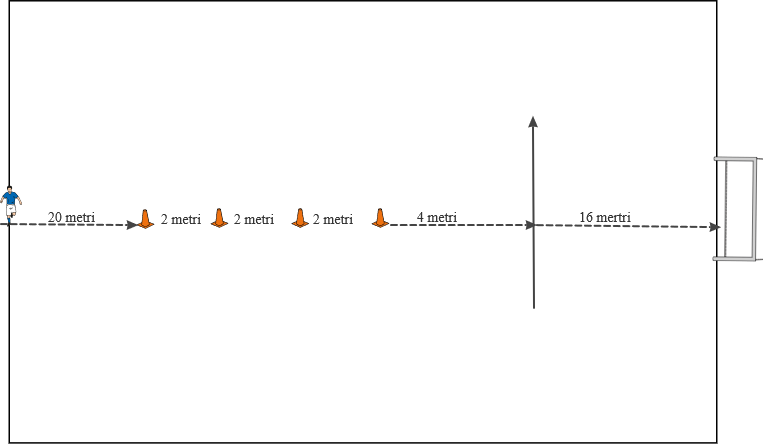 Grupa: MT-7. * Minimālā punktu kopsumma: 12 punkti ar nosacījumu, ka katrā kontrolnormatīvā ir sasniegti minimums 3 punkti.Grupa: SMP-1.* Minimālā punktu kopsumma: 12 punkti ar nosacījumu, ka katrā kontrolnormatīvā ir sasniegti minimums 3 punkti.Grupa: SMP-2.* Minimālā punktu kopsumma: 12 punkti ar nosacījumu, ka katrā kontrolnormatīvā ir sasniegti minimums 3 punkti.Grupa: SMP-3 (16 gadi) * Minimālā punktu kopsumma: 12 punkti ar nosacījumu, ka katrā kontrolnormatīvā ir sasniegti minimums 3 punkti.Spēlētājs skrien līkloču starp konusiem no starta līdz finišam. Spēlētājiem ir divi piegājieni, treneris fiksē labāko rezultātu.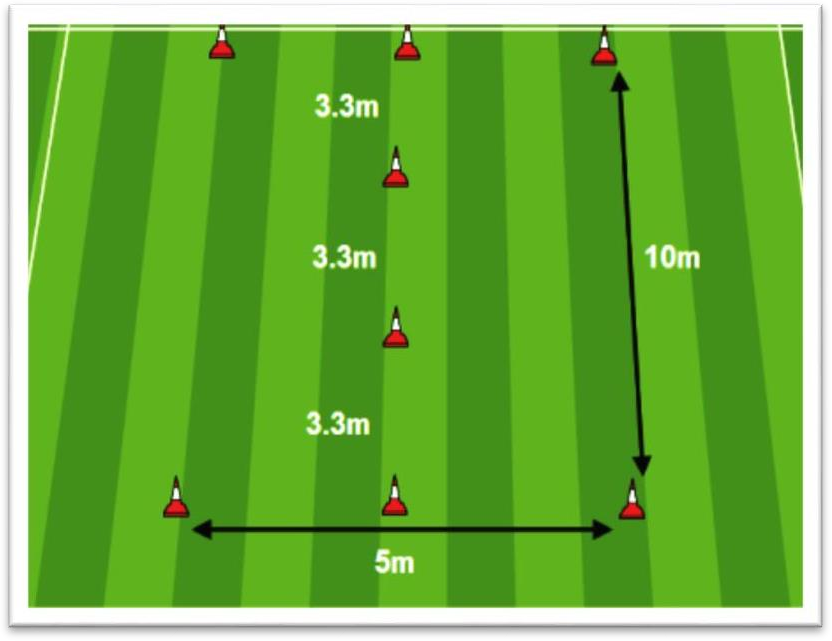 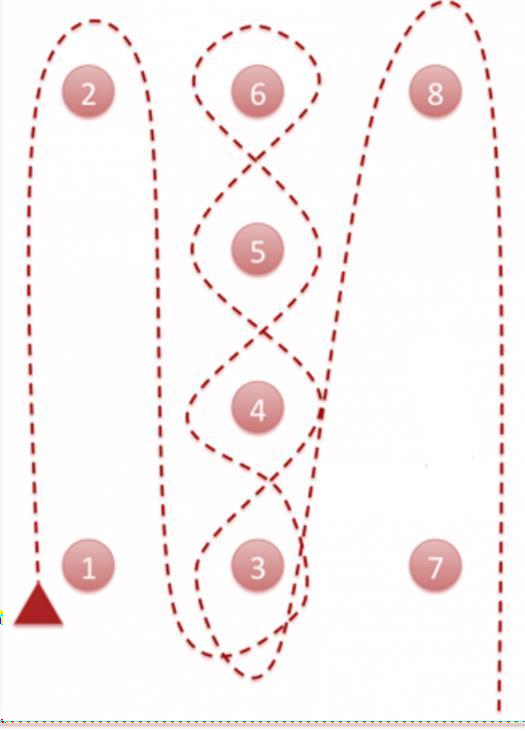 Bumbas vadīšana ar sitienu vārtos.Vārtu izmērs-2,44x7,32 metri. Kritēriji:*bumbas vadīšana mainot kājas*nedrīkst apgāzt konusus*laiku fiksē brīdī,kad bumba ir šķērsojusi vārtu līniju.Tests.3 balles4 balles5 balles10 metru skrējiens no vietas2.47(sekundes)2.402.34Bumbas vadīšana ar sitienu vārtos.( 3 mēģinājumi).Bez laika kontroles. Uz precizitātiBez laika kontroles. Uz precizitātiBez laika kontroles. Uz precizitātiTests.3 balles4 balles5 balles10 metru skrējiens no vietas2.45(sekundes)2.382.30Bumbas vadīšana ar sitienu vārtos.( 3 mēģinājumi).Bez laika kontroles. Uz precizitātiBez laika kontroles. Uz precizitātiBez laika kontroles. Uz precizitātiTests.3 balles4 balles5 balles30 metru skrējiens6.00 sekundes5.705.50Tāllēkšana no vietas140 cm150160Žonglēšana( 3 mēģinājumi)10 reizes2030Bumbas vadīšana ar sitienu vārtos.(3 mēģinājumi)14.00sekundes13.0012.00Tests.3 balles4 balles5 balles30 metru skrējiens5.80 sekundes5.505.30Tāllēkšana no vietas150 cm160170Žonglēšana( 3 mēģinājumi).20 reizes4050Bumbas vadīšana ar sitienu vārtos.( 3 mēģinājumi).12.50 sekundes11.5011.00Testi.3 balles4 balles5 balles30 metru skrējiens5.60 sekundes5.305.10Tāllēkšana no vietas160 cm170180Žonglēšana( 3 mēģinājumi).30 reizes60100Bumbas vadīšana ar sitienu vārtos.( 3 mēģinājumi).11.50 sekundes10.5010.00Testi.3 balles4 balles5 balles30 metru skrējiens5.40 sekundes5.104.90Tāllēkšana no vietas170 cm185195Žonglēšana( 3 mēģinājumi).50 reizes100150Bumbas vadīšana ar sitienu vārtos( 3 mēģinājumi).10.50 sekundes9.509.00Testi.3 balles4 balles5 balles30 metru skrējiens5.20 sekundes4.904.70Tāllēkšana no vietas180 cm195210Žonglēšana( 3 mēģinājumi).80 reizes140200Bumbas vadīšana ar sitienu vārtos.( 3 mēģinājumi).9.50 sekundes8.508.00Testi.3 balles4 balles5 balles30 metru skrējiens5.00 sekundes4.704.50Tāllēkšana no vietas190 cm205220Ilinoisa.18.20 sekundes17.6017.00Bumbas vadīšana ar sitienu vārtos.( 3 mēģinājumi).9.00 sekundes8.007.50Testi.3 balles4 balles5 balles30 metru skrējiens4,90 sekundes4.604.40Tāllēkšana no vietas205 cm220235Ilinoisa.18.00 sekundes17.3016.50Bumbas vadīšana ar sitienu vārtos.( 3 mēģinājumi).8,50 sekundes7.807.30Testi.3 balles4 balles5 balles30 metru skrējiens4,80 sekundes4.504.30Tāllēkšana no vietas220 cm235250Ilinoisa.17.80 sekundes17.0016.00Bumbas vadīšana ar sitienu vārtos.( 3 mēģinājumi).8,30 sekundes7.507.0Testi.3 balles4 balles5 balles30 metru skrējiens4,60 sekundes4.404.20Tāllēkšana no vietas240 cm250260Ilinoisa.17.60 sekundes16.5015.20Bumbas vadīšana ar sitienu vārtos.8.00sekundes(3 mēģinājumi)7.06.50